ДатаПредмет Класс ФИО учителяТема урокаСодержание урока 25.05Русский язык3Евстафьева А.ВУрок 1 «Обучающее изложение»Урок 2 «Текст»1.Заключительный урок русского языка посвящен доброте, заботе, отзывчивости. Прочитайте текст упр.265 с.141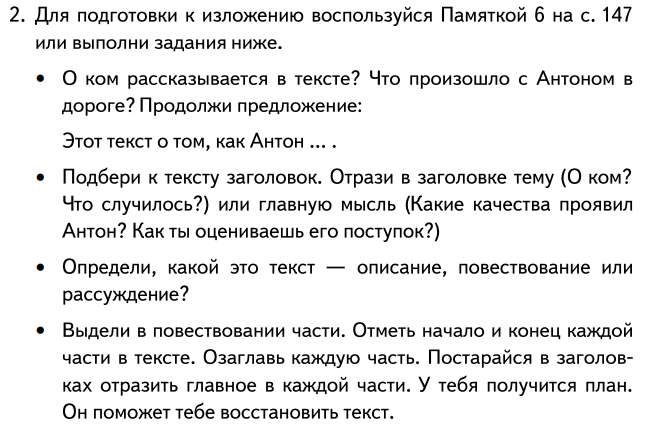 3.Запишите изложение в тетрадь. Фото работы отправь учителю. Всем удачи!25.05Английский язык3Евстафьева АВ (группа 1)Урок 1 «Отработка навыков говорения и чтения»1. Заключительный урок английского языка в 3 классе.2.Откройте учебник на с.86-88 упр.1. Вы увидите группы слов от №5 до №95) Wild animals -  дикие животные6) My table -  мой стол7) My clothes – моя одежда8) My room – моя комната9) Transport - транспортДелимся с вами на группы:5 группа – Еремин А., Лалетина Т.6 группа – Маркелов С., Загорнова И.7 группа – Черкашина С., Черкашина В.8 группа – Шипицина Т., Серебряков В.9 группа – Харанин К.Задание для каждой группы - напиши в тетрадь слова (английский – русский) (поможет словарь в конце учебника)- прочитай эти слова на английском языке- аудиозапись отправь учителю.Дополнительные задания для Черкашиных Вали и Светы (для четвертной оценки по английскому языку) с.90 упр.4 (письменные ответы на вопросы).25.05Английский язык3Морева  Н.В.Повторение. Проектная работа «Мои друзья и я».Стр.90-91 упр.4,  напиши письмо о себе, расскажи английскому другу о себе. 25.05Изобразительное искусство3Евдокимова Ю.В.Итоговое занятие.- Ребята, сегодня у нас итоговый урок по изобразительному искусству. За время обучения в 3 классе мы с вами узнали много интересного – жанры изобразительного искусства, средства художественной выразительности, рассматривали работы известных художников. Я уверена, что на наших уроках вы подчерпнули для себя много нового и интересного.За время дистанционного обучения вы много времени проводили за компьютерами, в интернете. Постарайтесь летом как можно реже использовать гаджеты, укрепляйте своё здоровье, радуйтесь тёплым лучикам солнца, проводите больше времени на свежем воздухе.Сегодня я предлагаю вам пофантазировать и нарисовать рисунок на тему «Лето без интернета!».Рисовать могут и те ребята, которые освобождены, по желанию!И сегодня вечером сделаем виртуальную выставку ваших летних работ.